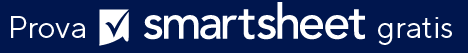 MODELLO DI REGISTRO DELLE PRESENTAZIONI DEI PROGETTI ARCHITETTONICI		ID DEL PROGETTOID DEL PROGETTONOME DEL PROGETTONOME DEL PROGETTOSEDESEDESEDESEDESEDESEDESEDESEDESEDESEDESEDEAPPALTATOREAPPALTATOREAPPALTATOREAPPALTATOREAPPALTATOREID VOCENOME VOCERESPONSABILEDATA DI RICEZIONESEGNALAZIONESEGNALAZIONESEGNALAZIONESTATOSTATOSTATOSTATOSTATOSTATODATA DI RITORNODATA DI RITORNOCOPIECOPIECOPIECOPIEID VOCENOME VOCERESPONSABILEDATA DI RICEZIONESEGNALATO DADATA 
DI INVIODATA DI RITORNO IN SOSPESO APPROVATO APPROVATO
 COME INDICATO NON APPROVATO
 - PRESENTARE DI  
 NUOVO INCOMPLETO
 - PRESENTARE DI 
 NUOVO NON APPROVATODATA DI RITORNODATA DI RITORNO FILE CAMPO PROPRIETARIO APPALTATORE123123123123123123DICHIARAZIONE DI NON RESPONSABILITÀQualsiasi articolo, modello o informazione sono forniti da Smartsheet sul sito web solo come riferimento. Pur adoperandoci a mantenere le informazioni aggiornate e corrette, non offriamo alcuna garanzia o dichiarazione di alcun tipo, esplicita o implicita, relativamente alla completezza, l’accuratezza, l’affidabilità, l’idoneità o la disponibilità rispetto al sito web o le informazioni, gli articoli, i modelli o della relativa grafica contenuti nel sito. Qualsiasi affidamento si faccia su tali informazioni, è pertanto strettamente a proprio rischio.